Финансовая грамотность для взрослых и детей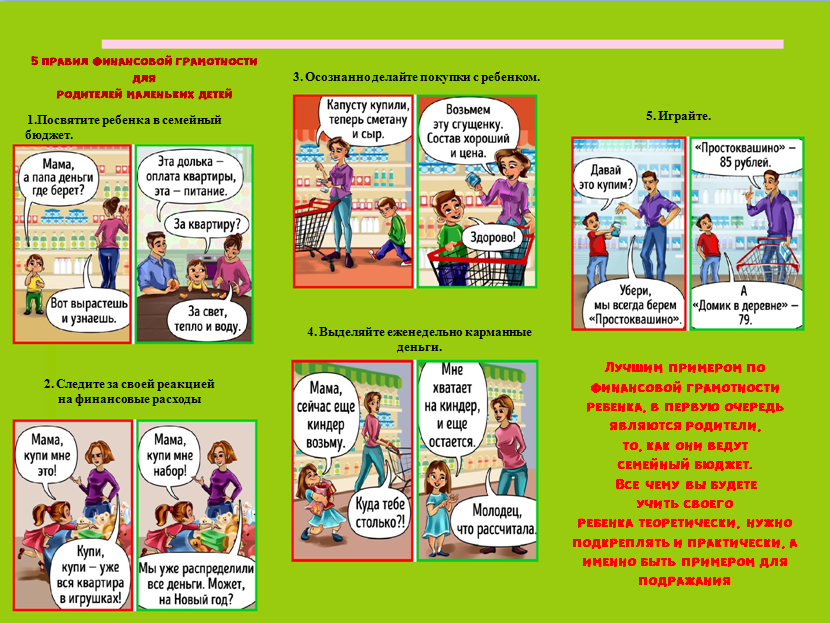 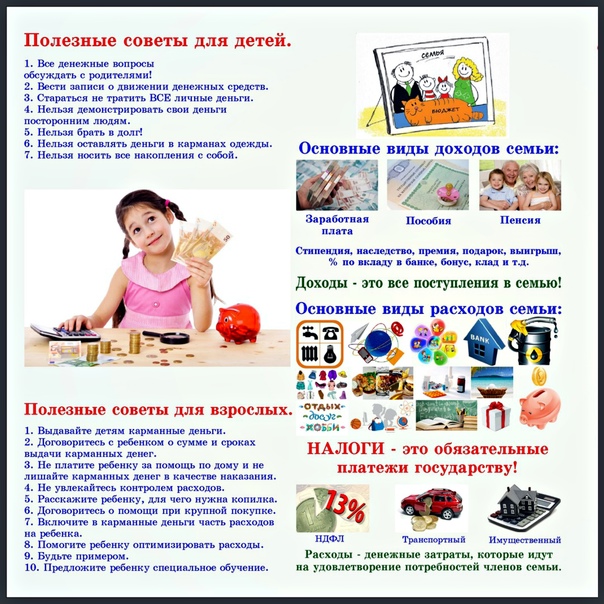 